Je bouge  (source : http://sportstahiti.com/sport-sante-le-jeu-de-loie-des-sportifs-confines/)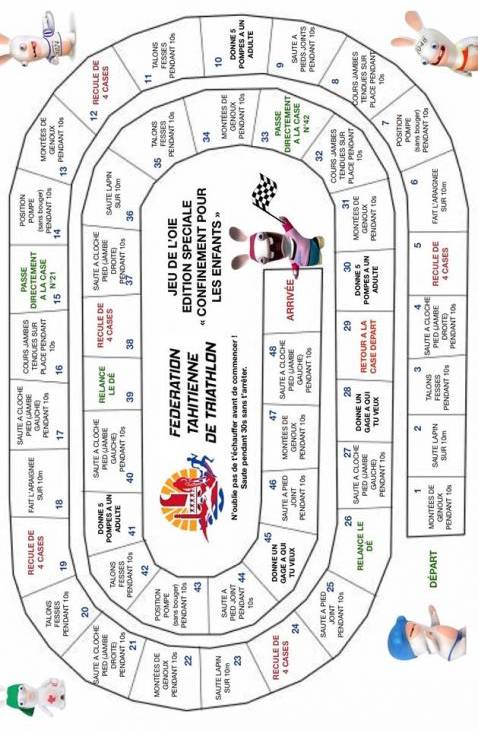 